Надзорное мероприятие в цеху по производству сыров Белыничский ОАО «Бабушкина крынка»Ведущим государственным инспектором Могилевского областного управления Госпромнадзора Платоненко И.И. проведено мероприятие технического (технологического) поверочного характера в отношении 1 сосуда - воздухосборника, работающего под давлением принадлежащего ОАО «Бабушкина крынка» — управляющая компания холдинга «Могилевская молочная компания «Бабушкина крынка» (цех по производству сыров Белыничский).В ходе мероприятия выявлено 7 нарушений требований законодательства в области промышленной безопасности. Субъекту выдано предписание об устранении нарушений. 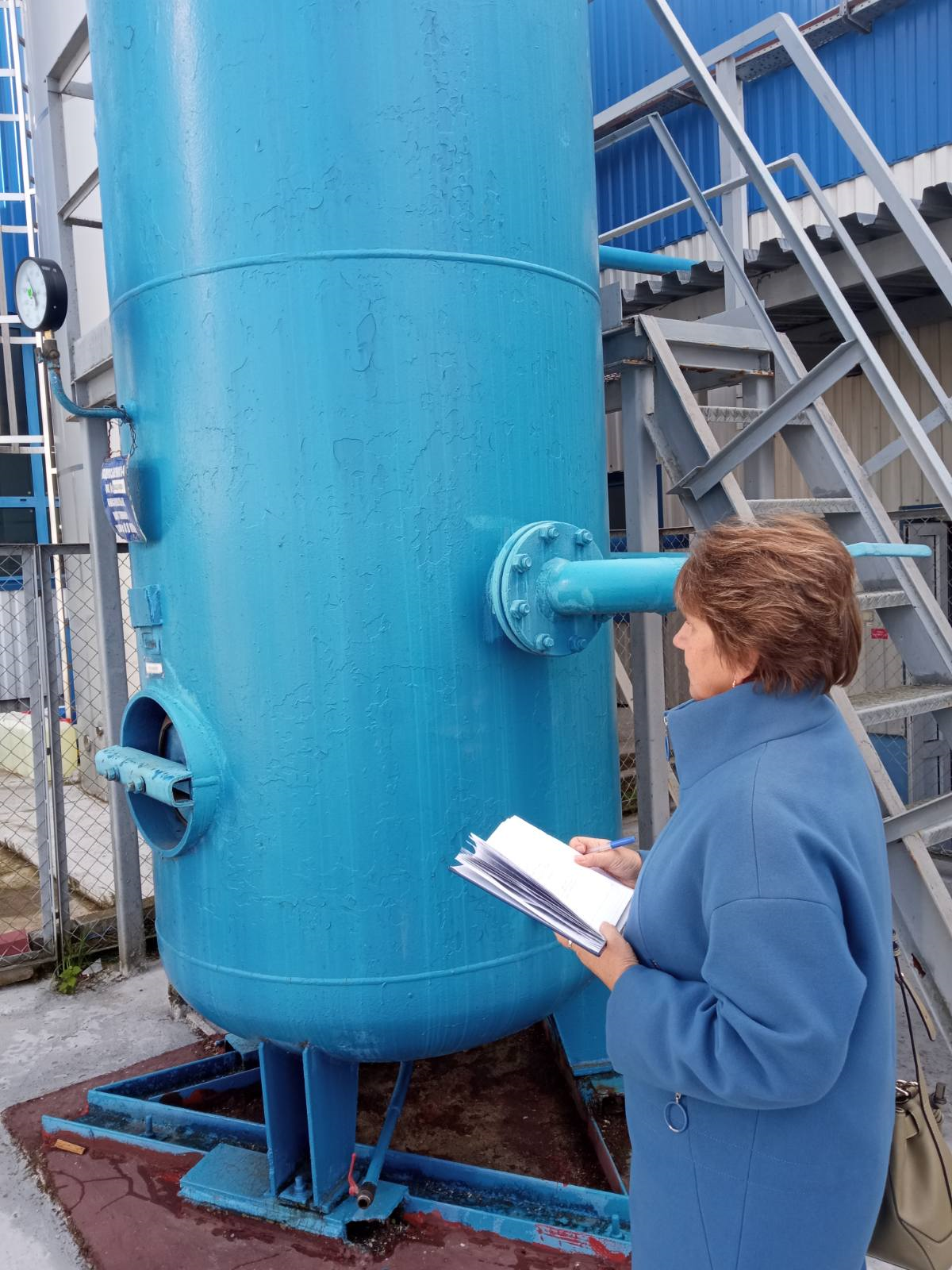 